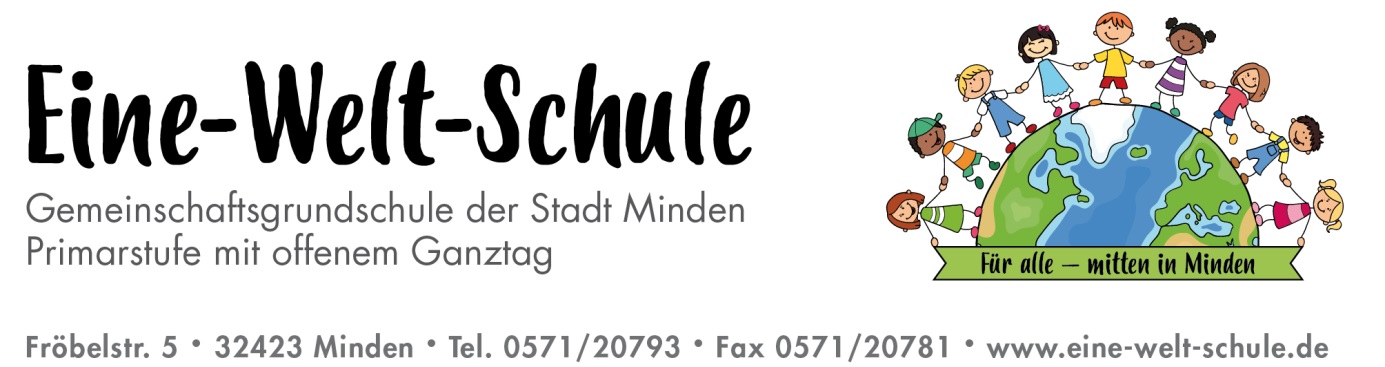 Minden, 25.03.2020Liebe Eltern,die Zeit mit den Kindern zu Hause kann lang werden. Wir möchten Ihnen ein paar Tipps geben:Es geht leichter mit Struktur. Sorgen Sie für einen regelmäßigen Tagesablauf mit festen Zeiten zum Aufstehen, Lernen, Essen, Spielen, Fernsehen etc.Es ist gut, wenn die Kinder jeden Tag für die Schule arbeiten. Wie lange gearbeitet kann, ist für jedes Kind unterschiedlich. Vermeiden Sie Druck und Stress. Sie sind keine Lehrer*innen und müssen den Schulunterricht nicht vollständig nachholen. Es reicht, jeden Tag ein bisschen zu arbeiten und die Kinder dabei zu unterstützen.Falls die Übungsmaterialien aus der Schule nicht ausreichen, installieren Sie auf Ihrem Smartphone oder auf den PC die Anton App. Eine Anleitung finden Sie auf unserer Website.Es gibt viele gute Kinder-Angebote im Fernsehen oder Internet. Bitte achten Sie aber darauf, dass Ihr Kind nicht zu viel Zeit vor dem Fernseher oder Computer verbringt.Ermuntern Sie die Kinder, Briefe zu schreiben und zu malen. Jeder Brief, der an die Eine-Welt-Schule (Fröbelstr. 5, 32423 Minden) geschickt wird, wird auch beantwortet. Versprochen!Wenn möglich, üben Sie jeden Tag ein wenig Kopfrechnen und etwas Lesen. Sie sehen an den Übungsaufgaben der Schule, was Ihr Kind schon kann.Lassen Sie die Kinder beim Kochen, Backen und bei allen Hausarbeiten mitmachen.Bücher vorlesen und Gesellschaftsspiele spielen, Bauen, Malen und Basteln wäre prima!Solange es erlaubt ist, gehen sie mit ihren Kindern zwischendurch immer wieder nach draußen an die frische Luft, z.B. ins Glacis. Spielplätze sind leider geschlossen.Sprechen Sie mit Ihren Kindern über Ihre Ängste und Sorgen, die die Corona-Nachrichten auslösen. Die Lage ist ernst, aber sie wird vorüber gehen. 
Kindgerechte Erklärungen finden Sie hier: 
https://www.zdf.de/kinder/logo/wichtige-infos-zum-coronavirus-100.htmlWenn zu Hause so viel Streit und Stress entsteht, sodass Sie Hilfe benötigen, wenden Sie sich bitte an unseren neuen Schulsozialarbeiter Herrn Mork 
https://www.eine-welt-schule.de/unsere-schule/schulsozialarbeit/
oder andie Regionale Schulberatungsstelle für den Kreis Minden- Lübbecke, 
Montag - Donnerstag 8-12 Uhr und 13-17:30 Uhr 
Freitag 8-12:30 Uhr
Telefon: 0571/807-12000Ihr Team der Eine-Welt-Schule